Important Information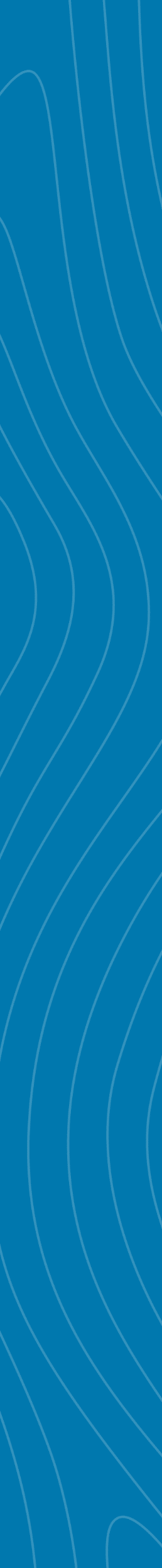 for Patients + Visitors toSquamish General Hospital’s Maternity UnitTo help keep our patients, families, visitors and staff safe during the COVID-19 pandemic – and in keeping with the Provincial Health Officer’s recommendations – we are limiting the number of visitors entering                              Squamish General Hospital’s Maternity Unit.Two adult support people/visitors are permitted per patient. Support people/visitors must wear a medical mask at all times while in hospital. A patient’s support person/visitors may change during the hospital stay, but remains limited to two adult visitors per patient at any one time. Siblings of a newborn may accompany the permitted two adults for visitation.If a support person/visitor is suspected to or has COVID-19 illness, s/he will be asked to leave.